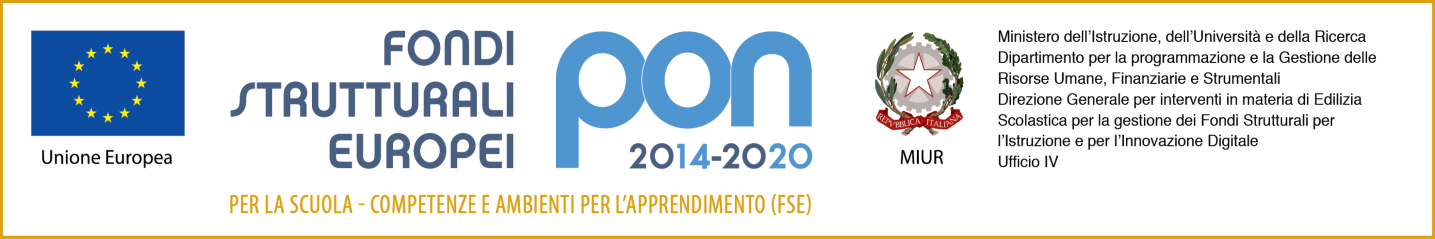 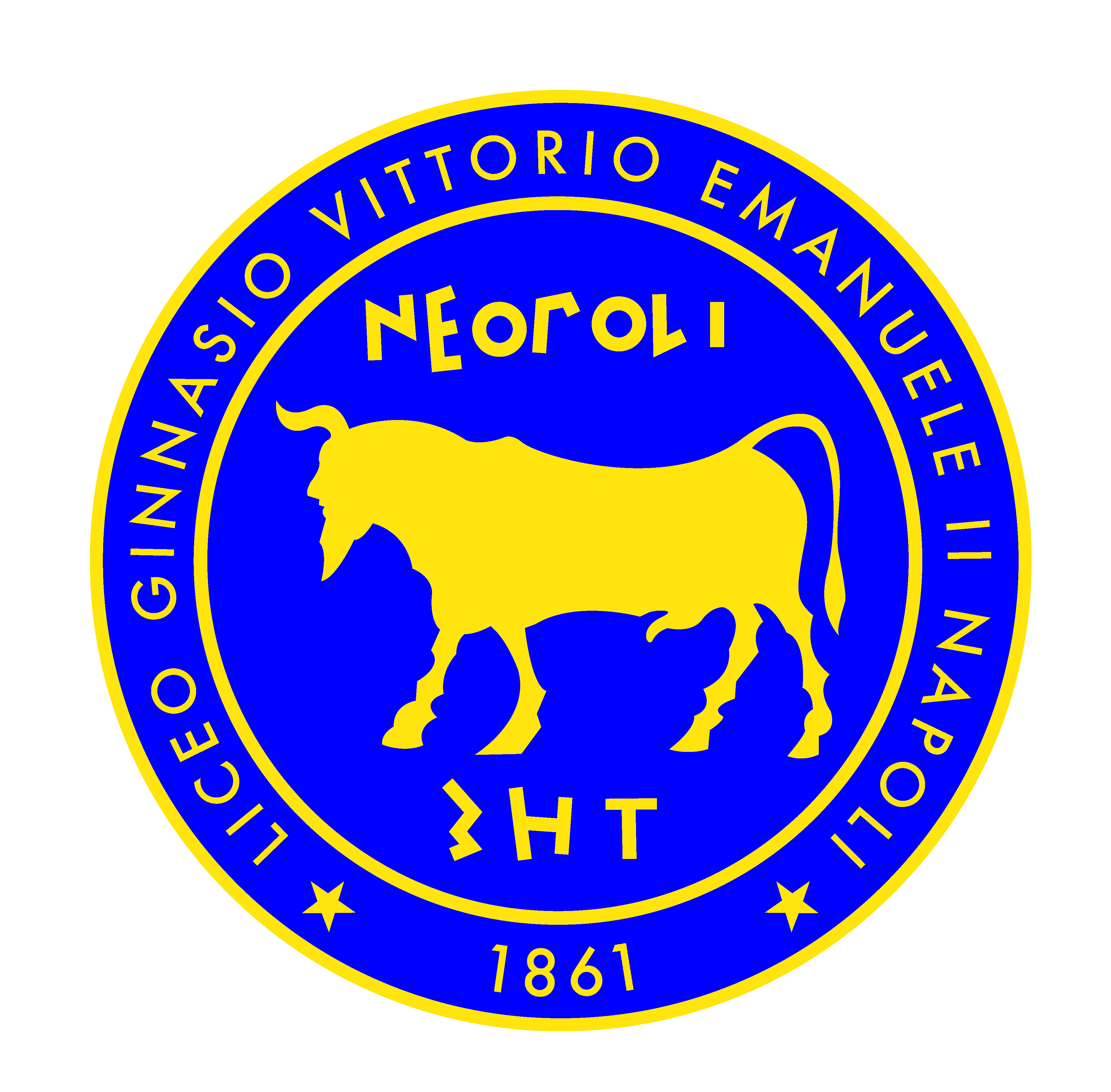 LICEO CLASSICO STATALE “VITTORIO EMANUELE II”Via S. Sebastiano, 51 – 80134 NAPOLIEMAIL: napc16000x@istruzione.it - PEC:  napc16000x@pec.istruzione.it  - WEB: www.liceovittorioemanuele.itAllegato 1Al Dirigente ScolasticoLiceo Classico Statale" Vittorio Emanuele II"Il/la sottoscritto/a________________________________________, nato/a a________________________il ____________________e residente a___________________ in_________________________________tel._______________________    cellulare______________________ CF___________________________indirizzo e mail___________________________________   chiede di assumere l’incarico di TUTOR nel seguente modulo  :Il/la sottoscritto/a dichiara di essere a conoscenza dei compiti connessi al ruolo professionale scelto, così come esplicitati nella richiesta di acquisizione di candidatura ed allega alla presente il proprio c.v. in formato europeo, la griglia di valutazione dei titoli debitamente compilata e copia del documento di identità in corso di validità.In fede____________________ , ____________                     luogo e data									_______________________________										     firmaIl/la sottoscritto/a ________________________________ esprime il consenso al trattamento, alla comunicazione e alla diffusione dei dati personali diversi da quelli sensibili o giudiziari (Nome, cognome, luogo e data di nascita, indirizzo), contenuti nella presente autocertificazione in relazione alle finalità istituzionali o ad attività ad essa strumentali.__________________ ,_______________                luogo e data                                                                                                                                           ___________________________________________                                                                                                                                            Firma  per il consenso al trattamento dei dati personali           LICEO CLASSICO STATALE “VITTORIO EMANUELE II”Via S. Sebastiano, 51– 80134 NAPOLIEMAIL: napc16000x@istruzione.it - PEC:  napc16000x@pec.istruzione.it  - WEB: www.liceovittorioemanuele.itAllegato 2CRITERI DI SELEZIONE PER LA SCELTA DELTUTOR INTERNOMODULO " LINUX, BSD E GLI APPLICATIVI OPEN SOURCE "DATA __________________________									FIRMA ___________________________Cod. Ident. ProgettoTipologia ModuloTitolo moduloDurata10.2.2A-FSEPON-CA-2017-70La Piramide delle competenzeMatematicaLinux, BSD e gli applicativi Open Source60hTITOLI ED ESPERIENZE RICHIESTIPUNTIA CURA DEL COMPILATOREA CURA DELLA COMMISSIONEDocente di A27 Matematica e Fisica3Certificazioni informatiche  (ECDL, EIPASS)p. 3 per ogni certificazione  max p.6Titoli o esperienze come esaminatore  in attività finalizzate all'acquisizione di certificazioni informatiche p. 5 (per 1 o più)Attività di tutoraggio in progetti formativi con una durata di almeno 30h nell’ultimo trienniopunti 3 per attivitàMax 6 puntiTOTALEMax 20 punti